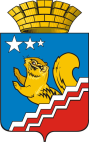 СВЕРДЛОВСКАЯ ОБЛАСТЬВОЛЧАНСКАЯ ГОРОДСКАЯ ДУМАПЯТЫЙ СОЗЫВ______________________ заседание РЕШЕНИЕ № ___ г. Волчанск                                                                                                               от ___.___.2015 г.О внесении изменений и дополнений в Положение о бюджетном процессе в Волчанском городском округеРуководствуясь Бюджетным кодексом Российской Федерации, Федеральным законом от 30.09.2015 года № 273-ФЗ «Об особенностях составления и утверждения проектов бюджетов бюджетной системы Российской Федерации на 2016 год, о внесении изменений в отдельные законодательные акты Российской Федерации и признании утратившим силу статьи 3 Федерального закона «О приостановлении действий отдельных положений Бюджетного кодекса Российской Федерации», Уставом Волчанского городского округа, ВОЛЧАНСКАЯ ГОРОДСКАЯ ДУМА РЕШИЛА:Внести в Положение о бюджетном процессе в Волчанском городском округе, утвержденное решением Волчанской городской Думы                            от 26.02.2014 года № 7 (в редакции решения Волчанской городской Думы от 21.04.2015 года № 35) (далее – Положение) следующие изменения и дополнения:По тексту Положения, за исключением пункта 4 статьи 20 главы 3, абзаца 1 пункта 3 статьи 29, абзацев 5 и 11 статьи 30 главы 4:а) слова «очередной финансовый год и плановый период» заменить словами «очередной финансовый год (очередной финансовый год и плановый период)»;б) слова «очередном финансовом году и плановом периоде» заменить словами «очередном финансовом году (очередном финансовом году и плановом периоде)».  Статью 18 главы 3 дополнить пунктом 5 следующего содержания:«5. Проект бюджета составляется и утверждается сроком на один год (на очередной финансовый год) или сроком на три года (очередной финансовый год и плановый период), если законом субъекта Российской Федерации, за исключением закона о бюджете субъекта Российской Федерации, не определен срок, на который составляются и утверждаются проекты бюджетов городских округов. Срок, на который подлежит составление и утверждение бюджета городского округа, устанавливается ежегодно решением городской Думы.В случае, если проект бюджета составляется и утверждается на очередной финансовый год, администрация городского округа разрабатывает и утверждает среднесрочный финансовый план городского округа.»;1.3. В пункте 5 статьи 23 главы 3 слова «государственных (муниципальных)» заменить словами «муниципальных»;1.4. Главу 3 дополнить статьёй 28-1 следующего содержания:«Статья 28-1. Среднесрочный финансовый план городского округаПод среднесрочным финансовым планом городского округа понимается документ, содержащий основные параметры местного бюджета.Среднесрочный финансовый план городского округа ежегодно разрабатывается по форме и в порядке, которые установлены администрацией городского округа, с соблюдением положений Бюджетного Кодекса Российской Федерации.Проект среднесрочного финансового плана городского округа утверждается администрацией городского округа и представляется в городскую Думу одновременно с проектом бюджета.Значения показателей среднесрочного финансового плана городского округа и основных показателей проекта бюджета должны соответствовать друг другу.Утвержденный среднесрочный финансовый план городского округа должен содержать следующие параметры:прогнозируемый общий объем доходов и расходов;объемы бюджетных ассигнований по главным распорядителям бюджетных средств по разделам, подразделам, целевым статьям и видам расходов классификации расходов бюджетов;дефицит (профицит) местного бюджета;верхний предел муниципального долга по состоянию на 1 января года, следующего за очередным финансовым годом (очередным финансовым годом и каждым годом планового периода).Администрацией городского округа может быть предусмотрено утверждение дополнительных показателей среднесрочного финансового плана городского округа.Показатели среднесрочного финансового плана городского округа носят индикативный характер и могут быть изменены при разработке и утверждении среднесрочного финансового плана городского округа на очередной финансовый год и плановый период.Среднесрочный финансовый план городского округа разрабатывается путем уточнения параметров указанного плана на плановый период и добавления параметров на второй год планового периода.В пояснительной записке к проекту среднесрочного финансового плана городского округа приводится обоснование параметров среднесрочного финансового плана, в том числе их сопоставление с ранее одобренными параметрами с указанием причин планируемых изменений.».1.5. В абзаце 5 статьи 30 главы 4 после слов «прогноз основных характеристик (общий объем доходов, общий объем расходов, дефицита (профицита) бюджета) бюджета городского округа на очередной финансовый год и плановый» дополнить словами «период либо утвержденный среднесрочный финансовый план.». Настоящее решение вступает в силу с момента его подписания.Опубликовать настоящее решение в газете «Муниципальный Вестник» и обнародовать на официальном сайте Думы Волчанского городского округа в сети Интернет.Контроль выполнения настоящего решения возложить на председателя комиссии по экономической политике, бюджету и налогам Волчанской городской Думы (Воронин С.А.) и начальника Финансового отдела администрации Волчанского городского округа (Симонова Т.В.).Глава Волчанского городского округа                                           А.В. Вервейн Председатель Волчанской  городской Думы                                                                   А.Ю. Пермяков